》》展商详情以下信息用于制作楣板及编辑会刊，请清晰准确填写。公司名称（中文）公司名称（英文大写）：公司通讯地址：联 系 人：                                      联系电话：                                      手    机：                                      电子邮件：                                      公司网址：                                      参展展品：                                      展品分类□一 发动机 □二 底盘及车身□三 电器 □四 材料及通用件□五 油品（油品、油脂、添加剂）□六 汽车用品（美容护理、座垫脚垫、汽车电子、汽车精品）□七 汽保设备及工具、其他》》展会联系方式以下信息用于展会联系，请准确填写。联 系 人：                                            手    机：                                            联系电话：                                            QQ：                                                 微信：                                                》》企业资质参展企业需提供以下文件复印件1．	营业执照副本            2．产品注册商标证书质量体系认证证书        4．生产许可证（特殊产品）》》展位申请（由组委会统一分配）◆	标准展位单开标展（3mX3m）：4000元/个           个； 双开标展（3mX3m）：4500元/个           个◆  特装展位: A区：400元/ m2          m2；（36 m2及以上）》》发票信息◆ 发票类型：增值税专用发票 □     增值税普通发票 □》》展商确认我们确认此参展申请表所有内容，同意遵守后面之“参展条款”，并承诺：1、不提前撤展；2、不做大会发布的广告形式之外的宣传活动；3、不私拼展位。参展商授权签名                参展商单位公章                              日期申请表复印件或扫描件视为有效合同。在组织单位收到本申请表并审核同意后，将发送参展申请表二（代合同），共同构成有效合同。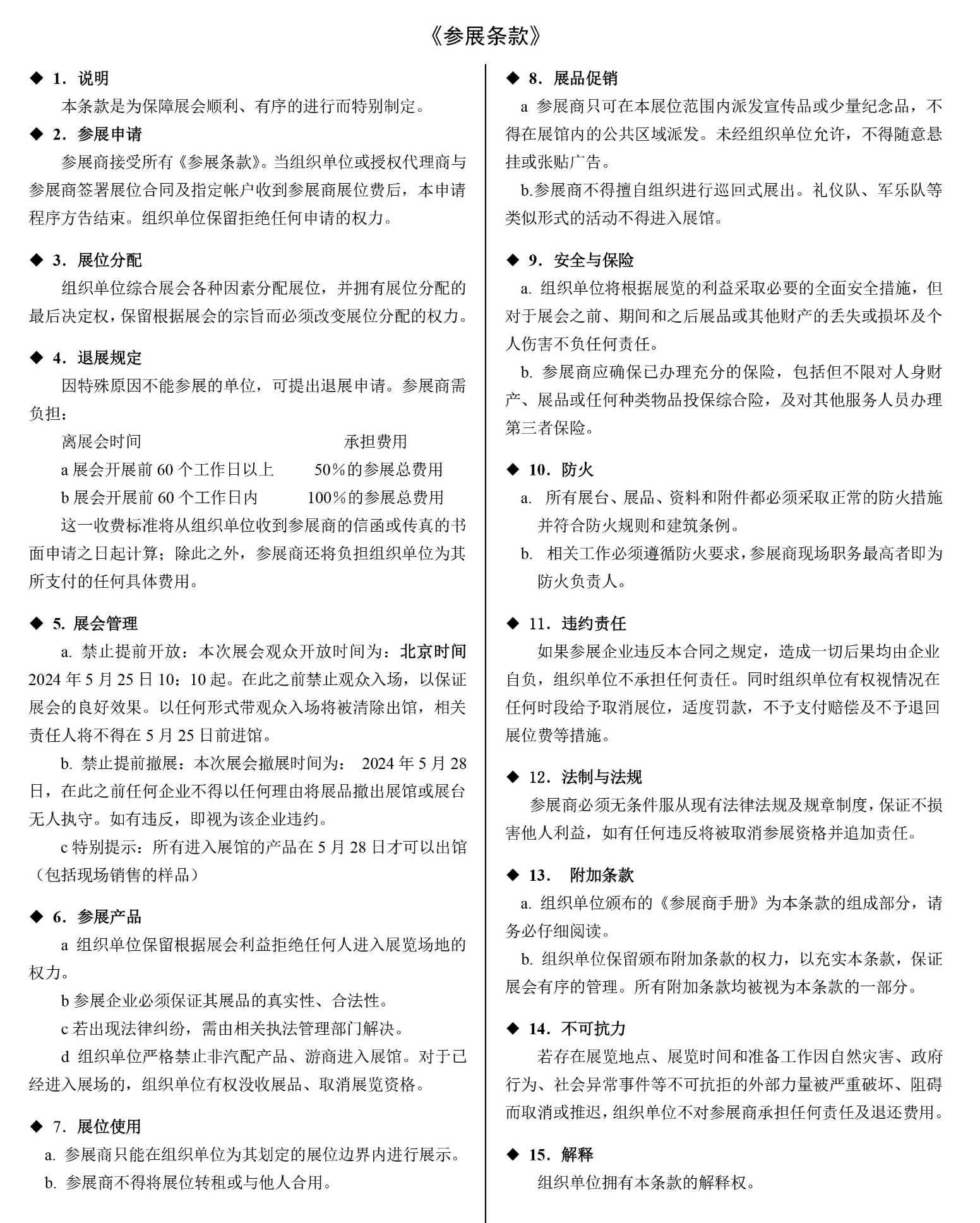 